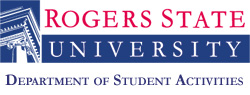 Conference Delegate ContractI, ______________________________, hereby agree to fulfill all of the terms listed below as a delegate to the ____________________________ Conference.I understand that as a representative of ____________________, I will stay with the delegation at the hotel and return with it, via transportation provided by the college/university.
I will attend all pre-conference, on-site and post-conference delegation meetings.
I will attend and participate in all those aspects of the Conference which are required by my school.
I realize that I am a representative of ____________________, and that I have been chosen by my organization to represent it and its interests. As such a representative, I understand that any actions I take at the __________________ Conference will positively or negatively affect people’s opinions about my organization and my college/university.
As a delegate, I will engage in behaviors which are responsible and mature. Intoxication, use of illegal substances, and abusive or inappropriate behavior may result in breaking of conference, hotel or college/university rules and may result in dismissal from the delegation and conference. If I am asked to leave or found guilty, I understand that I must reimburse the organization and my college/university for any expenses they incurred for my participation in the conference.
I hereby certify that I am a duly enrolled student in good academic standing at _____________, and I release my cumulative grade point average to the office of student activities for verification of academic standing.Delegate ________________________________________ Date _________ Advisor   ________________________________________	Date __________Coordinator of Student Activities__________________________Date___________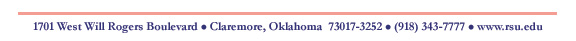 